Instructions to School Heads:Accomplish this form on rapid assessment of damages. Do not leave anything blank.Send via text message (SMS) to Globe/Smart. The answers should be sent using the following format:RADAR2,<Name of incident>,<School ID>,<Number of damaged school furniture (armchairs)>,<Number of damaged copies of learning materials/textbooks used for instruction>,<Number of damaged sets of computer equipment used for instruction>,<Full name of sender>,<Designation>	For example: 	RADAR2,Bush Fire,300461,23,45,0,Juan Dela Cruz Jr, Principal		RADAR2,Luis,102121,0,0,0,Orville Benigno,HTSend it to 09288718053 (Smart) or 09151789312 (Globe). Invalid text messages, and forms sent via e-mail or fax shall not be processed. Kindly check the following before sending: (1) Only the answers are typed, no need to input questions; (2) No spaces between commas; and, (3) RADAR2 and SCHOOL ID is indicated. By sending this form via SMS, please note that the sender is certifying that the information sent is true and accurate. Any inaccurate and incorrect information shall be the responsibility of the sender.Instructions to Divisions:A link to the consolidated RADaR shall be given to divisions so that they can check the RADaR2 data sent by school heads. Divisions are in-charge of ensuring all affected schools send RADaRs via SMS and shall be responsible for schools without reports. Only divisions with DepED e-mail accounts can access and check the RADaR submissions of schools. For divisions without DepEd e-mail accounts, kindly inquire with your ICT Coordinators on how to register for a DepEd e-mail account. Divisions are advised to make the necessary detailed assessment for reports received under RADaR2. They are also advised to send the consolidated detailed assessment to respective DepEd Offices (cc: drrmo@deped.gov.ph).For inquiries about this form, contact DRRMO at (02) 637-4933 and/or (02) 635-3764.Division: _____________________By sending this RADaR via SMS, I hereby certify that the information sent is true and accurate.(14) Full Name of sender			Date		(15) Designation of sender			Contact Number		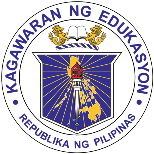 Department of EducationRevised Rapid Assessment of Damages Report 2 (RADaR 2) as of January 2015School-Level Form#QUESTIONSANSWERS1Name of incident(Can be name of tropical cyclone, name of volcano or description of incident)2EBEIS SCHOOL ID3Number of damaged school furniture (armchairs) that needs to be replaced for use of learners (Additional information on damaged teachers’ tables and chairs, tables and chairs for Kinder, and/or desktops shall be consolidated by respective divisions. Divisions shall endorse the detailed assessment to respective DepEd offices for proper intervention.)4Number of copies of learning materials/textbooks used for instruction that were damaged because of incident (Detailed information on number of copies needed for instruction per grade level and subject area shall be consolidated by respective divisions. Divisions shall endorse the detailed assessment to respective DepED offices for proper intervention.)5Number of sets of computer equipment used for instruction that were heavily damaged because of incident (Detailed information on type of equipment damaged shall be consolidated by respective divisions. Divisions shall endorse the detailed assessment to respective DepEd offices for proper intervention.)